Place the words in the correct location on the figure below: focus, epicenter, fault line, seismic waves.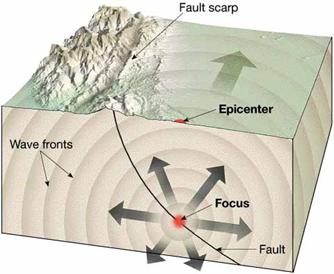 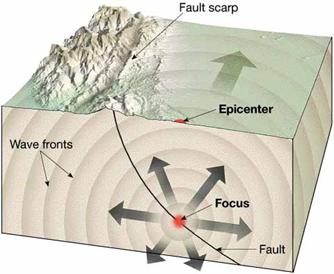 Indicate below the type of plate boundary, the type of stress experienced, type of fault, and landforms.   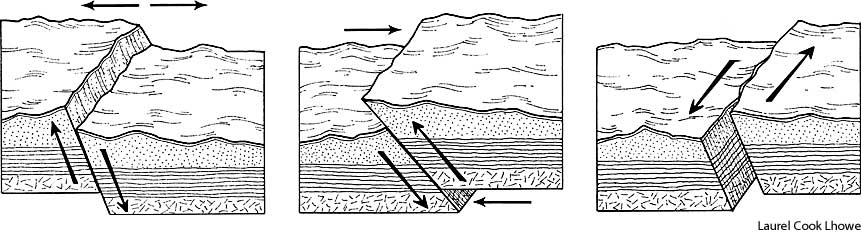 				         	      					           				
______________________________	      ________________________________        ___________________________________________________________          ________________________________      ___________________________________________________________         ________________________________         ____________________________What are each of the letters identifying in the sample seismogram below. 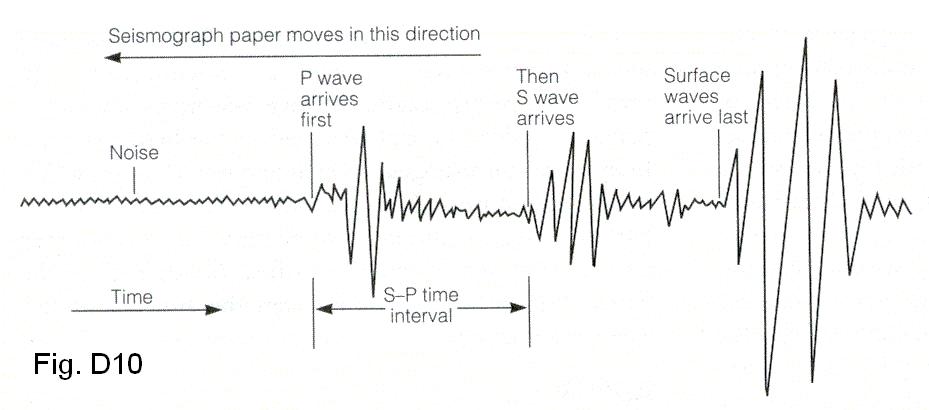 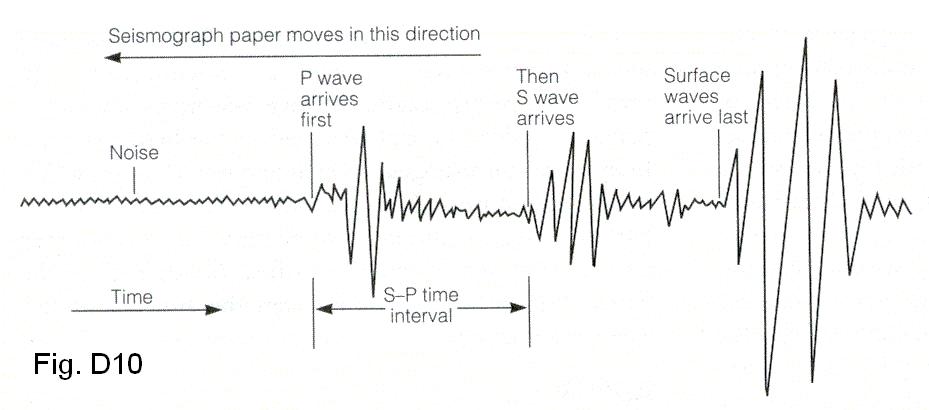 A. 			        	
			       	B. 			       	
			      	C.			      	
			      	D. 			      		E.				Identify and describe each of the different parts to the 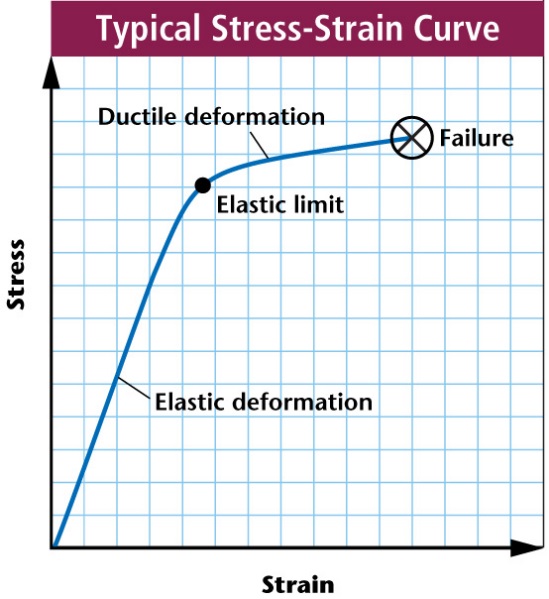 Typical Stress-Strain Curve. Label each picture with the type of seismic wave, the direction particles move in each, and the order in which the waves arrive after an earthquake occurs.  Be sure to specify which wave does the most damage.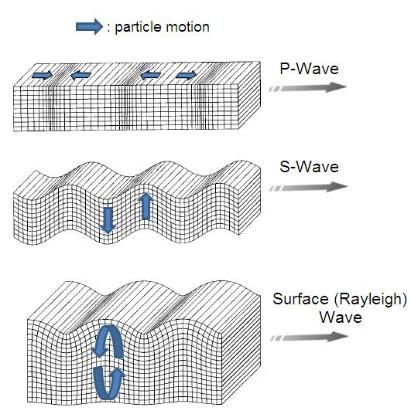 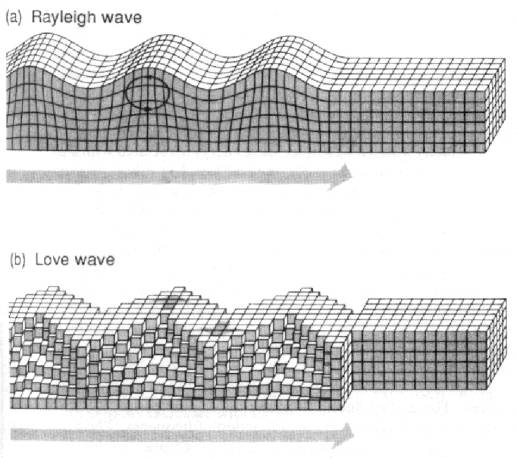 What process is used by seismologists to locate the epicenter of an earthquake?					 How many seismometers or seismograph stations must be used?		. What is the process to determine the magnitude of an earthquake? Label the volcano parts below; ash cloud, lava flow, vent, crater, magma chamber, and cone 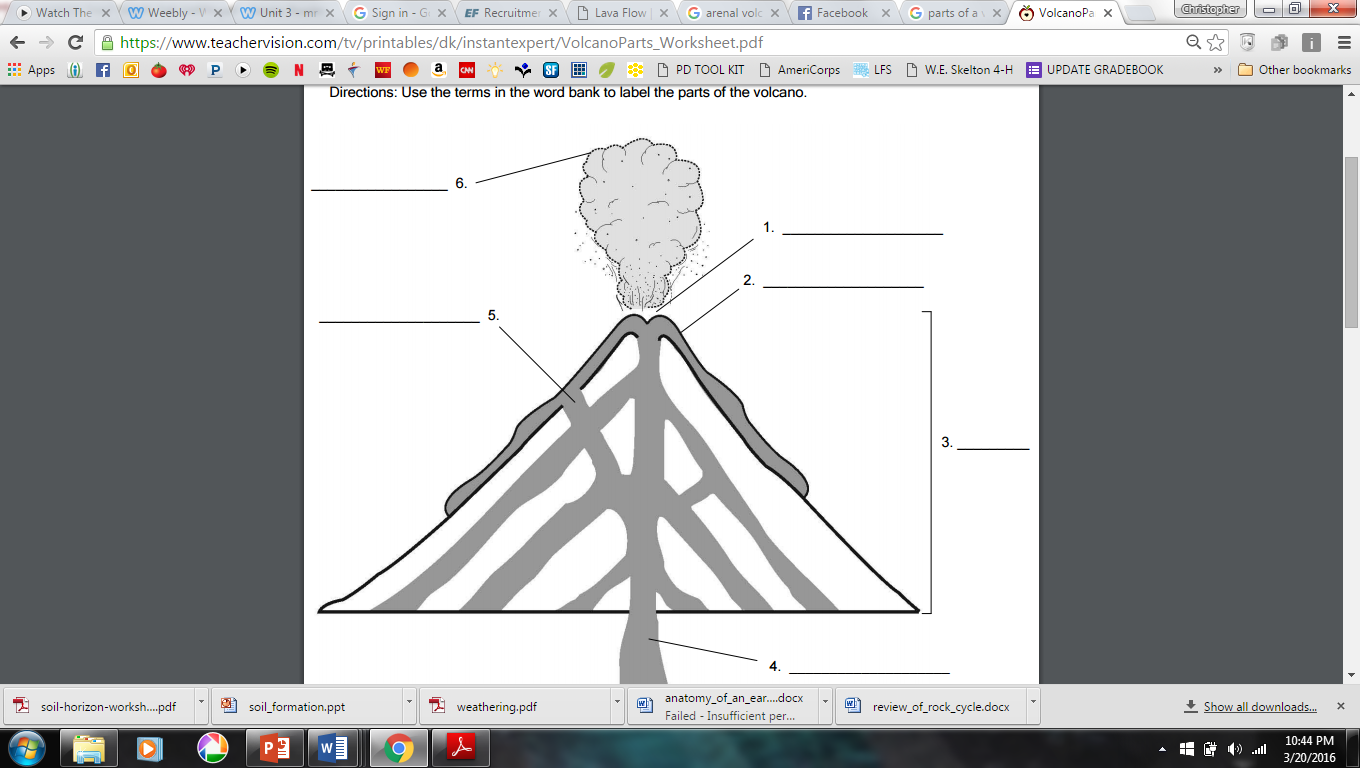 Underline each of the following related to convergent boundaries, circle those related to divergent boundaries, and strike a line through those related to transform boundaries.	land is compressed		land is pulled/stressed		land strikes past each other	land is twisted			subduction			volcanic mountains	reverse fault			trench				rift zone	ocean ridge			shear stress			normal fault	strike slip fault			tensional stress			volume decreased9.) Match each item with the correct statement below.		____	1.	Mass of rock formed when a large body of magma cools inside the crust		____	2.	Formed when magma squeezes parallel to the rock it intrudes		____	3.	Rapidly moving volcanic material		____	4.	Fountain of water and steam that erupts from the ground when buildup of pressure is released_		___   	5.	Formed when magma forces itself across rock layers and hardens 10.)  Match each type of volcano with the correct illustration or description below.____	1.	Broad, gently sloping sided____	2.	Made of layers of tephra (ash) and lava flows____	3.	Forms from layers of basaltic lava____	4.	Forms as tephra ejected high into the air fall back to Earth and pile around the vent____	5.	Largest of the volcanoes         	6. 	Island builder         	7. 	Highest silica content and most explosive          	8. 	Smallest of the volcanoes          	9. 	Low silica content and most quietShort answer11.) What is relationship between silica content, viscosity, and explosiveness? 12.) How does a caldera form?13.) What is geothermal energy? 14.) What are the two different types of lava flows? 	1.) 	2.) 15.) Describe the 3 main types of pyroclastic material. 	1.)	2.)	3.) a.Batholithd.Sillb.Geysere.Pyroclastic flowc.Dikea.shield volcanoc.composite volcanob.cinder-cone volcano